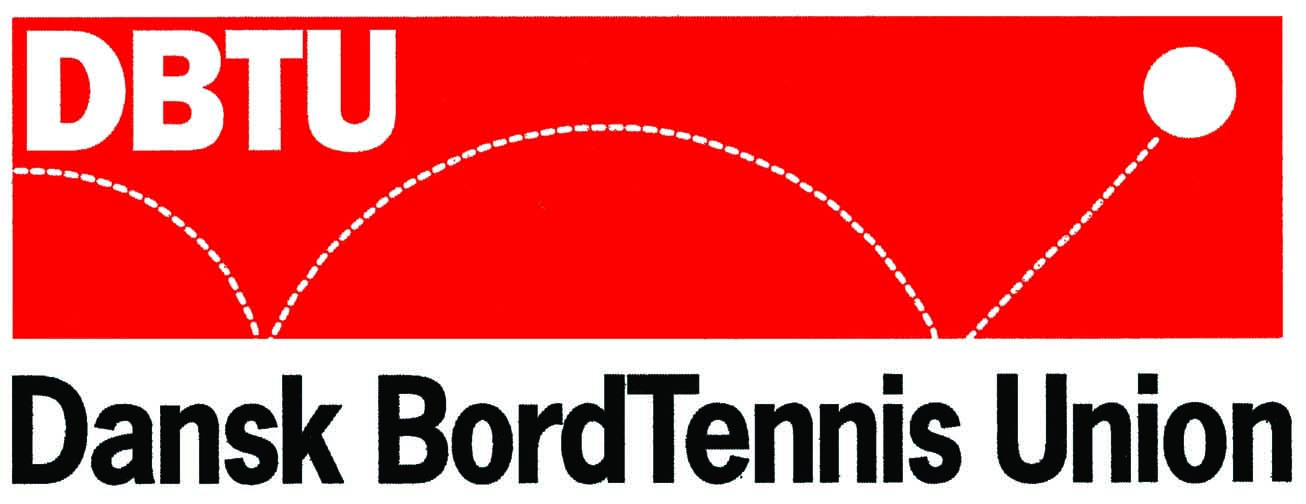 03. februar 2014Sendt til: Impl. spilleres			klubber, LU og sekretariatet.					Lejr Eslöv 10. – 13. februar 2014Følgende spillere er udtaget til ovennævnte lejr:Nicolai Michel de Voss, Hillerød
Jeppe Spottog, Holme-Olstrup
Thomas Hansen, Københavns BTK
Kasper Michelsen, Brønshøj (meldt afbud)Rasmus Storkehave, Københavns BTK
Træner: 	Mathias Andersson, Peter Sartz m.fl.Medbring:	Sengetøj, sovepose, løbesko. Alle sover og spiser i hallen. Der trænes to pas mandag og tirsdag, tre pas onsdag og to pas torsdag. Mødetid:	Lejren starter mandag 9.30 og slutter torsdag 17.30.Sted: 	Bruksgatan 32, Eslöv. Pris:	750 kr. DBTU udsender girokort.S.U:	Til christoffer.petersen@dbtu.dk senest torsdag d. 6/2 2014.Med venlig hilsenDansk BordTennis UnionChristoffer PetersenElitekoordinator